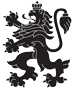 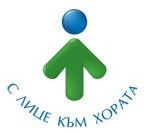 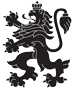 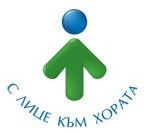  Прилаганите стандарти за качество на административното обслужване Ви гарантират: 	Благодарим Ви за Вашето учтиво отношение и уважение при комуникацията с нас!	Настоящата Харта на клиента е одобрена със  Заповед № РД-04-98/17.05.2021 г.  на Директора на ОД “Земеделие“ – Перник, актуализирана със Заповед № РД-04-325/29.12.2021г.СПИСЪК НА АДМИНИСТРАТИВНИТЕ УСЛУГИ/РЕЖИМИ/ С НОМЕР В РЕГИСТЪРА НА УСЛУГИТЕ, ПРЕДОСТАВЯНИ ОТ ОБЛАСТНА ДИРЕКЦИЯ „ЗЕМЕДЕЛИЕ“-ПЕРНИК ИОБЩИНСКИТЕ СЛУЖБИ ПО ЗЕМЕДЕЛИЕ, КАТО ТЕРИТОРИАЛНИ ЗВEНАИзменени със Заповед № РД-04-325/29.12.2021г.ОД „ЗЕМЕДЕЛИЕ” -ПЕРНИКПриложение №1      ПРОТОКОЛДнес.................20.....г. служителят ..............................................................На длъжност …..............................................................................................в отдел......................................................на дирекция	….,На основание чл. 29, ал. 5 АПК състави този протокол в уверение на това, че заявителят…………………………………………….………………………......................................................,с постоянен или настоящ адрес: гр./с.	.….,ул. (ж.к.)…………………………………………………....………….………………………………………….…………….………..,тел. …...................................................……, факс………………………………….……,електронна поща	…..,устно заяви искане за:......................................................................................................................................................................................................................................Заявителят прилага следните документи:............................................................................................................................................................................................................................................................................................................................................................Заявителят изрази желанието си издаденият индивидуален административен акт да бъде получен:Чрез лицензиран пощенски оператор на адрес:…………………………………………………………………………….............................................,/като декларира, че пощенските разходи са за негова сметка, платими при получаването му за вътрешни пощенски пратки, и е съгласен документите да бъдат пренасяни за служебни цели./ Индивидуалният административен акт да бъде изпратен:като вътрешна препоръчана пощенска пратка   като вътрешна куриерска пратка   като международна препоръчана пощенска пратка   Лично от звеното за административно обслужване   По електронен път на електронна поща.   Др.Длъжностно лице:...............................                  Заявител:…………………………………….                                      (подпис)                                                        (подпис)                                                      Приложение №2ДОДИРЕКТОРА НА       ОБЛАСТНА ДИРЕКЦИЯ       „ЗЕМЕДЕЛИЕ“ -ПЕРНИКЗАЯВЛЕНИЕОт.............................................................................................................постоянен или настоящ адрес: гр./с.....................................................................,ул. (ж.к.)	,тел. .………...................................................., факс.	……………,електронна поща ............................................................................................Моля, да бъде образувано производство за предоставяне на.....................................................................................................................…………………………………………………………………………………………………………………………….…………… (посочва се наименованието на административната услуга)Услугата се предоставя от.....................................................................................................................(посочва се органът, компетентен да издаде административния акт)Във	връзка	с	производството	моля	да	бъдат	издадени	и	изпратени	до компетентния орган следните документи: 1..............................................................................................................2..............................................................................................................(посочват се информацията и доказателствените средства, които трябва да бъдат осигурени и изпратени до компетентния орган от органа, пред когото е подадено искането)Заявявам желанието си издаденият индивидуален административен акт да бъде получен:Чрез лицензиран пощенски оператор на адрес:.............................................................................................................,	Като декларирам, че пощенските разходи са за моя сметка, платими при получаването му за вътрешни пощенски пратки, и съм съгласен документите да бъдат пренасяни за служебни цели. Индивидуалният административен акт да бъде изпратен:като вътрешна препоръчана пощенска праткакато вътрешна куриерска праткакато международна препоръчана пощенска праткаЛично от звеното за административно обслужване при компетентния органПо електронен път на електронна пощаПриложени документи:Заявление до компетентния орган по образец, утвърден от него за съответната услуга.Информация или документи, изисквани от компетентния орган за извършване на услугата, ако такива се изискват.Документ за платена такса, ако такава се изисква. Дата:                                                      Подпис: ……………………………            Гр./с. .......................Лесен достъп и удобствав Центъра за административно обслужване (ЦАО).Лесен достъп с обществен транспорт до ЦАО на Областна дирекция “Земеделие”-Перник  и териториалните ни звена Общинските служби по земеделие.Областна дирекция “Земеделие”- Перник, гр. Перник, пл. Кракра Пернишки № 1, Синдикален дом ет.8Общински служби по земеделие (ОСЗ):ОСЗ ПерникАдрес: гр. Перник, ул. Св. Св. «Кирил и Методий» №11, ет.3Тел.: 076/ 603480, 0879536757oszgpernik@mail.bgОСЗ РадомирАдрес: гр. Радомир, ул. «Кирил и Методий» №21Тел: 0777/ 80301, 0879536749oszgradomir@mail.bgОСЗ БрезникАдрес: гр. Брезник, ул. «Андрей Михайлов» №83Тел.: 07751/ 3846, 0879536750oszgbreznik@mail.bgОСЗ ТрънАдрес: гр. Трън , ул. «Хараламби Стоянов» № 1Тел..: 07731/3079, 0879536752oszgtran@mail.bgОСЗ ЗеменАдрес: гр. Земен, ул. «Христо Ботев» №3ел.: 07741/2162, 0879536751oszgzemen@mail.bgОСЗ КовачевциАдрес: с. Ковачевци , общ. Ковачевци, обл. ПерникТел.: 07727/2023, 0879536753oszgkovachevci@mail.bgУдобно работно времеот 9:00 до 17:30 часа, без прекъсване, като съгласно чл.10, ал. 4 от Наредбата за административно обслужване, в случаите, когато в служебните помещения има потребители на административни услуги в края на обявеното работно време, работата на звеното продължава до приключване на тяхното обслужване, но не повече от два астрономически часа.Указателни табели за лесно и бързо ориентиране за:работното времестая за заявяване и получаване на документиинформация за услугитеЗа клиенти със специфични потребности:ЦАО на ОД „Земеделие“-Перник се намира на 8 етаж в Синдикален дом. Съществува рампа за придвижване с инвалидни колички и за майки с детски колички. Осигурен е адаптиран достъп до ЦАО чрез асансьор за потребители със специфични потребности. В общинските служби по земеделие  специално са поставени указателни табели.нашите служители ще Ви окажат необходимото съдействие.За хора с увреждания, които не могат да посетят ОСЗ, находящи се на етаж различен от първи, са поставени табели с телефонни номера, на които гражданите могат да позвънят и служител ще ги обслужи на място, като слезе при тях с необходимите бланки и документиВ	ЦАО	на	Ваше разположение са:столове, маси и пособия за попълване на документипитейна вода и възможност за ползване на тоалетнаДобра информираност, бърза и лесна комуникацияДобра информираност, бърза и лесна комуникацияНашите служители ще Ви се представят и ще Ви обслужатлюбезно, с внимание, уважение и търпениезаконосъобразно обработване на лични данни при спазване на конфиденциалностпри спазване на всички принципи и задължителни стандарти за качество на административното обслужванеще получите консултация от служител по въпроси,  свързани с дейността Информация за услугите ни ще намерите:на интернет страницата ни в секция „Административно обслужване – https://www.mzh.government.bg/ODZ-Pernik/bg/Adminisrtativnoobslujvane.aspxв	Интегрирана	информационна	система	на	държавната администрация (ИИСДА) – http://iisda.government.bg/на място в ЦАО информационни таблаСъдействие на място в ЦАО ще получите отНашите служители в ЦАО и/или нашите експерти, които:ще отговорят на въпросите Ви по повод обслужванетопри необходимост ще Ви окажат помощ при попълване на документиПредимства на обслужванетоПредимства на обслужванетоБързо обслужванеВ рамките на 10 минути:ще приемем Вашите документище Ви предоставим готовите документипри необходимост ще извършим консултация с експерт по услугатаЩе ви обслужим само на едно гише В ЦАО няма да Ви се наложи за една услуга да посещавате повече от едно гишеПроверка на статуса на Вашата услугаЩе Ви уведомим за готовия резултат за услугата на посочените от Вас координати- телефон, електронна пощаНа тел. 076 603481 ще получите информация за     Вашите писма или заявената от Вас услуга, регистрирани в      деловодството на ОД „Земеделие“-Перник. За същите регистрирани в ОСЗ, информация ще получите на посочените телефони за контакт с  общинските служби по земеделие.На място в ЦАОНа място в ЦАОСтараем се да решим въпроса и да отстраним проблема веднага – в рамките на престоя Ви в ЦАОобърнете се към служител в ЦАОпоискайте да Ви насочат и да Ви свържат с експерта по казусапри необходимост се обърнете към главния секретар, главния директор на ГД “Аграрно развитие” или директора на дирекция “АПФСДЧР” Пишете ниПишете ниВашите сигнали, предложе- ния или жалби ще получат обективен отговорМоже да ги подадете на посочени по-горе:пощенски адреси, електронни адреси на място в ЦАООбадете ни сеОбадете ни сеЩе Ви изслушаме и уведомим каква реакция и в какъв срок да очакватеНа посочените по-горе телефони на ОД „Земеделие“-Перник и на общинските служби по земеделие на територията на област ПерникПриемен ден на директора на Областна дирекция „Земеделие“-ПерникПриемен ден на директора на Областна дирекция „Земеделие“-ПерникВсеки работен ден от 09.00 часа до 17.30 часа.Може предварително да бъде записан час за среща с директора в ЦАО или на тел. 076 603481.при спешни и неотложни въпроси и при възможност на директора, може да бъдете приети и без предварително записване.Информация за Вашата удовлетвореностИнформация за Вашата удовлетвореност          Всяка година до 1 април в рубриката „ Административно обслужване „ ще намерите публикувангодишен доклад с оценка на удовлетвореността на потребителите с:получена и анализирана информация от Вашата обратна връзкарезултатите от измерването на удовлетвореността Випредприетите от нас действия за подобряване на административното обслужванепри посещение в администрацията, моля попълнете анкетната карта, Вашето мнение е важно за подобряване на административното обслужванеАДМИНИСТРАТИВНА СТРУКТУРА, ПРЕДОСТАВЯЩААДМИНИСТРАТИВНАТА УСЛУГА/РЕЖИМ/НАИМЕНОВАНИЕ НА АДМИНИСТРАТИВНАТАУСЛУГА/РЕЖИМ/ С НОМЕР ВРЕГИСТЪРА НА УСЛУГИТЕНОРМАТИВНО ОСНОВАНИЕ (ПЪЛНО НАИМЕНОВАНИЕ НА НОРМАТИВНИЯ АКТ И ЧЛ.)Областна дирекция „Земеделие“2 Предоставяне на достъп до общественаинформацияЗакон за достъп до обществена информация-чл.24- валидност на документа- няма срокОбластна дирекция „Земеделие“2134 Издаване на удостоверение за осигурителен доход (УП2)Кодекс за социално осигуряване –чл.5, ал.7 (УП2) - издават се за периоди преди 1януари2000г., Закон за администрацията-§1,т.2,б.в, Наредба за пенсиите и осигурителния стаж- валидност на документа- няма срокОбластна дирекция „Земеделие“2133 Издаване на удостоверение за осигурителен стаж (УП3)Кодекс за социално осигуряване –чл.5, ал.7 (УП3) - издават се за периоди преди 1януари2000г. Закон за администрацията-§1,т.2,б.в, Наредба за пенсиите и осигурителния стаж- валидност на документа – няма срокОбластна дирекция „Земеделие“2521/Режим/Регистрация на земеделската и горска техника и машините за земни работиЗакон за регистрация и контрол на земеделската и горската техника – чл.11, ал.2, Наредба № 2/03.02.2016 г. за условията и реда за регистрация по Закона за регистрация и контрол на земеделската и горската техника – чл.2, Тарифа на таксите, събирани по Закона за регистрация и контрол на земеделската игорската техника – чл.3 и чл.4, Устройствен правилник       на       Областните       дирекции„Земеделие“ – чл.14, т.33- валидност на документа- до промяна на собственосттаОбластна дирекция „Земеделие“2520 Извършване на технически прегледи на земеделската и горска техника и машините за земни работиЗакон за регистрация и контрол на земеделската и горската техника – чл.6, ал.2, Наредба № 3/03.02.2016 г. за извършване на техническите прегледи по Закона за регистрация и контрол на земеделската и горската техника – чл.5, Тарифа на таксите, събирани по Закона за регистрация и контрол на земеделската и горската техника – чл.1 и чл.2, Устройствен правилник на Областнитедирекции „Земеделие“ – чл.14, т.35- валидност на документа- една годинаОбластна дирекция „Земеделие“2567 Издаване на удостоверение за вписване вбазата данни на нов обект за съхранение на зърноНаредба № 23/29.12.2015 г. за условията иреда за мониторинг на пазара на зърно – чл.6, ал.2- валидност на документа- до промяна в обстоятелстватаОбластна дирекция „Земеделие“2572 Издаване на становище за строителство в земеделски	земи	без	промяна	напредназначението имНаредба № 19/25.10.2012 г. за строителство в земеделските	земи	без	промяна	напредназначението им- валидност на документа- Областна дирекция „Земеделие“2647 Издаване на разрешение за изкупуване на суров тютюнЗакон за тютюна, тютюневите и свързаните с тях изделия–чл.16а и Наредба № 22/21.12.2016 за реда за водене на регистър на тютюнопроизводителите и регистър на лицата, които притежават разрешение за  изкупуванена суров тютюн – чл.9 и чл.14Общински служби по земеделие2652 Издаване на служебна бележка за вписване	в	Регистъра	на тютюнопроизводителитеЗакон за тютюна, тютюневите и свързаните с тях изделия – чл.4, ал.2 и Наредба № 22 от 21.12.2016 г. за реда за водене на регистър на тютюнопроизводителите и регистър на лицата, които притежават разрешение за  изкупуванена суров тютюн – чл.5, ал.1.Общински служби по земеделие907 Съгласуване на подробни устройствени планове на инфраструктурни обектиТарифа за таксите, събирани от органите на поземлената собственост - чл.5, ал.1, т.15Общински служби по земеделие1363 Издаване на удостоверение за данните по чл.54а, ал.3 от Закона за кадастъра и имотния регистърЗакон за кадастъра и имотния регистър – чл.52 Тарифа за таксите, събирани от органите на поземлената собственост - чл.6, ал.1, т.17Общински служби по земеделие989 /Режим/Регистриране на договор за аренда или наем и издаване на талон за аренда или наемЗакон за арендата в земеделието – чл.3, ал.3 Наредба № 6/18.02.2000 г. за условията и реда на регистрация на договорите за аренда впоземлените комисии – чл.5 срок на валидност- съвпада със срока на договораОбщински служби по земеделие1117/Режим/Регистриране	на	заявления	за подпомаганеНаредба № 5 от 2009 г. за условията и реда за подаване на заявления по схеми и мерки задиректни плащания - чл.7, ал.2, срок на валидност- за съответната годинаОбщински служби по земеделие1679 Установяване на промяна в начина на трайно ползване на имотТарифа за таксите събирани от органите по поземлена собственост – чл.5, ал.1, т.11Общински служби по земеделие1828 Заверяване на оценки на земеделски земи, извършени по реда на Наредбата за реда за определяне на цени на земеделски земиТарифа за таксите събирани от органите по поземлена собственост – чл.5, ал.1, т.12Общински служби по земеделие1824 Издаване на препис от решение на Поземлена комисия или Общинска служба по земеделиеНаредба № 49/2004 г. за поддържане на картата на възстановената собственост – чл.51 Тарифа за таксите, събирани от органите напоземлената собственост - чл.3, ал.1- срок на валидност на документа- без срок  Областна дирекция „Земеделие“                    1822	/Режим/	Регистриране	на	земеделски  стопаниНаредба	№		3/1999	г.	за	създаване	и поддържане	на	регистър		на	земеделскитепроизводители – чл.4- валидност на документа-Регистрираните земеделски стопани или упълномощени от тях лица с нотариално заверено пълномощно представят ежегодно в срок от 1 октомври до края на срока по чл. 12, ал. 2 от Наредба № 5 от 2009 г. за условията и реда за подаване на заявления по схеми и мерки за директни плащания (ДВ, бр. 22 от 2009 г.) актуална информация за дейността си чрез анкетна карта с анкетни формуляри.Областна дирекция „Земеделие“904	Промяна	предназначението	наземеделските земи до 50 дкаЗакон за опазване на земеделските земи иправилника за неговото прилагане – чл.17, ал.1, валидност на решението- Решението за промяна на предназначението на земеделската земя губи правно действие, когато:1. в тримесечен срок от съобщаването по реда на чл. 24а не е заплатена таксата по чл. 30, или2. в тригодишен срок от влизането в сила на решението за промяна на предназначението не е поискано издаването на разрешение за строеж на обекта, или3. в 6-годишен срок от влизането в сила на решението за промяна на предназначението изграждането на обекта не е започнало.Областна дирекция „Земеделие“1360 Издаване на акт за категоризация наземеделски земиНаредба за категоризация на земеделскитеземи – чл.3, ал.1 от 24.10.1996 г.- валидност на документа- без срокОбластна дирекция „Земеделие“1115 /Режим/ Регистрация на развъдни фермии стопанства за чистопороден и хибриден разплоден материал от свине, птици и зайциЗакон	за	животновъдството	–	чл.15,Устройствен	правилник	на	Областните дирекции „Земеделие“ – чл.14, т.19- валидност  на документа-  Регистрацията е валидна за срок 5 години, като срокът може да бъде подновен въз основа на заявление, придружено от документите по чл.15, ал. 4, т. 4 – 6 от Закона за животновъдствотоОбластна дирекция „Земеделие“905/Режим/ Издаване на решение за бракуванена трайни насаждения с неизтекъл/изтекъл срок на амортизацияПравилник за прилагане на Закона за посевния и посадъчен материал – чл.26б валидност на документа-без срокОбщински служби по земеделие703	Издаване	на	удостоверение	зареституционни претенцииТарифа за таксите събирани от органите попоземлена собственост – чл.5, ал.1, т.13- валидност на документа- без срок